GIÁO ÁN KHỐI 10 MÔN THỂ DỤCTiết 5THỂ DỤC NHỊP ĐIỆU – CHẠY NGẮN I.MỤC TIÊU: 1.Kiến thức: - Củng cố và hoàn thiện động tác 1-5 ( bài tập thể dục nhịp điệu nam, nữ )-  Biết và thực hiện được động tác 6-7 ( bài tập thể dục nhịp điệu nam, nữ ) - Củng cố và hoàn thiện được kĩ thuật sau các lệnh “vào chỗ ”, “sẵn sàng”, xuất phát thấp với bàn đạp 2.Kĩ năng:- Thực hiện cơ bản đúng kĩ thuật động tác, thực hiện 1 cách linh hoạt, chủ động, 3.Thái độ: - Học sinh tự giác, tích cực tập luyện, tính kĩ luật caoII.ĐỊA ĐIỂM – PHƯƠNG TIỆN:1.Địa điểm:- Sân trường được chuẩn bị sạch sẽ, an toàn 2.Phương tiện:- Học sinh:trang phục đúng quy cách, gọn gàng- Giáo viên: còi , bàn đạp xuất phát, cờIII.TIẾN TRÌNH LÊN LỚP:                                                                                                  Ngày 27 tháng  09 năm 2021Tiết 6THỂ DỤC NHỊP ĐIỆU – CHẠY NGẮN I.MỤC TIÊU: 1.Kiến thức: - Củng cố và hoàn thiện động tác 1-7 ( bài tập thể dục nhịp điệu nam, nữ ) - Biết và hiểu kĩ thuật chạy có giới hạn độ dài bước, chạy lặp lại các đoạn ngắn 2.Kĩ năng:- Thực hiện cơ bản đúng kĩ thuật động tác, thực hiện 1 cách linh hoạt, chủ động, 3.Thái độ: - Học sinh tự giác, tích cực tập luyện, tính kĩ luật caoII.ĐỊA ĐIỂM – PHƯƠNG TIỆN:1.Địa điểm:- Sân trường được chuẩn bị sạch sẽ, an toàn 2.Phương tiện:- Học sinh:trang phục đúng quy cách, gọn gàng- Giáo viên: còi , bàn đạp xuất phát, III.TIẾN TRÌNH LÊN LỚP:                                                                                                  Ngày 25 tháng 09 năm 2021Tiết 7THỂ DỤC NHỊP ĐIỆU – CHẠY NGẮN I.MỤC TIÊU: 1.Kiến thức: - Củng cố và hoàn thiện động tác 1-7( bài tập thể dục nhịp điệu nam, nữ ) - Biết tên, thứ tự và cách thực hiện động động tác 8-9(bài tập thể dục nhịp điệu nam, nữ ) - Biết và hiểu kĩ thuật chạy cự li ngắn ( kĩ thuật xuất phát và về đích ) 2.Kĩ năng:- Thực hiện cơ bản đúng kĩ thuật động tác, thực hiện 1 cách linh hoạt, chủ động, 3.Thái độ: - Học sinh tự giác, tích cực tập luyện, tính kĩ luật caoII.ĐỊA ĐIỂM – PHƯƠNG TIỆN:1.Địa điểm:- Sân trường được chuẩn bị sạch sẽ, an toàn 2.Phương tiện:- Học sinh:trang phục đúng quy cách, gọn gàng- Giáo viên: còi , bàn đạp xuất phát, III.TIẾN TRÌNH LÊN LỚP:                                                                                                  Ngày 27 tháng 09 năm 2021Tiết 8THỂ DỤC NHỊP ĐIỆU – CHẠY NGẮN I.MỤC TIÊU: 1.Kiến thức: - Củng cố và hoàn thiện động tác 1-9 ( bài tập thể dục nhịp điệu nam, nữ ) - Biết và hiểu kĩ thuật chạy tốc độ cao các đoạn ngắn 2.Kĩ năng:- Thực hiện cơ bản đúng kĩ thuật động tác, thực hiện 1 cách linh hoạt, chủ động, 3.Thái độ: - Học sinh tự giác,tích cực tập luyện, tính kĩ luật caoII.ĐỊA ĐIỂM – PHƯƠNG TIỆN:1.Địa điểm:- Sân trường được chuẩn bị sạch sẽ, an toàn 2.Phương tiện:- Học sinh:trang phục đúng quy cách, gọn gàng- Giáo viên: còi , bàn đạp xuất phát, III.TIẾN TRÌNH LÊN LỚP:                                                                                                  Ngày 27 tháng 09 năm 2021GIÁO ÁN MÔN THỂ DỤC KHỐI 11Tiết 5    Ngày soạn :27/9        Ngày dạy:/9                                        TDNĐ-TDLH  Chạy tiếp sức: Ôn kỹ thuật trao và nhận tín gậy từ dưới lênI.Mục tiêu:-Học sinh nắm được các  kỹ thuật trao và nhận tín gậy  -Rèn luyện sự nhanh nhẹn khéo léo, phát triển sức mạnh.II.Địa điểm,phương tiện:                                        - SVĐ trường THPT Y Jut: Vệ sinh sạch sẽ.                                        - Chuẩn bị: Còi, cờ,gậy tiếp sức                                        - Thời gian: 45’III.Tiến trình bài giảng.Tiết 6   Ngày soạn: 27/9        Ngày dạy:/9                                              TDNĐ-TDLH Chạy tiếp sức: Kỹ thuật trao và nhận tín gậy từ dưới trên xuống.I.Mục tiêu:-Học sinh nắm được các  kỹ thuật dẫn bóng, trao và nhận tín gậy, biêt áp dụng trong tập luyện và thi đấu -Rèn luyện sự nhanh nhẹn khéo léo, phát triển sức mạnh.II.Địa điểm,phương tiện:                                        - SVĐ trường THPT Y Jut: Vệ sinh sạch sẽ.                                        - Chuẩn bị: Còi, cờ,gậy tiếp sức                                        - Thời gian: 45’III.Tiến trình bài giảng.Tiết 7    Ngày soạn:         Ngày dạy:                                              TDNĐ-TDLH  Chạy tiếp sức: Ôn kỹ thuật trao và nhận tín gậy từ dưới trên xuốngI.Mục tiêu:-Học sinh nắm được các  kỹ thuật, trao và nhận tín gậy, biêt áp dụng trong tập luyện và thi đấu -Rèn luyện sự nhanh nhẹn khéo léo, phát triển sức mạnh.II.Địa điểm,phương tiện:                                        - SVĐ trường THPT Y Jut: Vệ sinh sạch sẽ.                                        - Chuẩn bị: Còi, cờ,gậy tiếp sức                                        - Thời gian: 45’III.Tiến trình bài giảng.                                            Tiết 8                                TDNĐ-TDLH  Chạy tiếp sức:  Kỹ thuật trao và nhận tín gậy trên đường thẳng có khoảng cáchI.Mục tiêu:-Học sinh nắm được các  kỹ thuật động tác trao và nhận tín gậy, biêt áp dụng trong tập luyện và thi đấu -Rèn luyện sự nhanh nhẹn khéo léo, phát triển sức mạnh.II.Địa điểm,phương tiện:                                        - SVĐ trường THPT Y Jut: Vệ sinh sạch sẽ.                                        - Chuẩn bị: Còi, cờ,gậy tiếp sức                                        - Thời gian: 45’III.Tiến trình bài giảng.Giáo án thể dục khối 12 tuần 3&4                                                          TIẾT 5TDNĐ NỮ – TDLH   CHẠY NGẮNA. MỤC TIÊU:1. TDNĐ: nữ.          - Kiến Thức: Ôn các động tác từ 1- 3. Học 4	- Kĩ Năng: + Thực hiện cơ bản đúng các động tác từ 1-3.	          + Thực hiện được động tác 42. Bài TD liên hoàn của nam: 	- Kiến Thức: Ôn  các động tác từ 1-15. Học 16-20	- Kĩ Năng: 	+ Thưc hiện cơ bản đúng các động tác từ 1-15+ Thực hiện được các động tác từ  16 - 20.3. Chạyngắn. BTBT- Thái độ: HS nghiêm túc, ý thức tổ chức kỉ luật cao, tự giác tích cực, linh hoạt, nhanh nhẹn và có tinh thần tập thể trong giờ tập luyện.	     B. ĐỊA ĐIỂM- PHƯƠNG TIỆN:- Tại sân trường THPT Y JUT- Chuẩn bị cả GV: Giáo án, còi chỉ huy.- Chuẩn bị của HS: Trang phục thể thao, dụng cụ tập luyện đầy đủ.      C. TIẾN TRÌNH LÊN LỚP:TIẾT 6                                      TDNĐ NỮ – TDLH  CHẠY NGẮNA. MỤC TIÊU:1. TDNĐ: nữ.          - Kiến Thức: Ôn  động tác từ 1- 4. Học động tác 5	- Kĩ Năng: + Thực hiện cơ bản đúng các động tác từ 1-4.	          + Thực hiện được động tác 52. Bài TD liên hoàn của nam: 	- Kiến Thức: Ôn động tác từ 1- 20. Học 21 - 30	- Kĩ Năng: 	+ Thưc hiện cơ bản đúng các động tác từ 1- 20+ Thực hiện được các động tác từ 21 - 30.3. Chạy ngắn: chạy giữa quãng- Thái độ: HS nghiêm túc, ý thức tổ chức kỉ luật cao, tự giác tích cực, linh hoạt, nhanh nhẹn và có tinh thần tập thể trong giờ tập luyện.ĐỊA ĐIỂM- PHƯƠNG TIỆN:    - Tại sân trường THPT Y JUT         - Chuẩn bị cả GV: Giáo án, còi chỉ huy.         - Chuẩn bị của HS: Trang phục thể thao, dụng cụ tập luyện đầy đủ.    C. TIẾN TRÌNH LÊN LỚP:                                                       TIẾT 7TDNĐ NỮ – TDLH   CHẠY NGẮNA. MỤC TIÊU:1. TDNĐ: nữ.          - Kiến Thức: Ôn động tác từ 1- 5. Học động tác 6	- KN: Thực hiện cơ bản đúng các động tác từ 1- 5. Thực hiên được động tác 6      2. Bài TD liên hoàn của nam: 	- Kiến Thức: Ôn  động tác từ 1- 30. Học động tác 31 - 40	- KN: 	 Thưc hiện cơ bản đúng các động tác từ 1-30. Thực hiên được động tác 31-403. Chạy ngắn ôn chạy giữa quãng- Thái độ: HS nghiêm túc, ý thức tổ chức kỉ luật cao, tự giác tích cực, linh hoạt, nhanh nhẹn và có tinh thần tập thể trong giờ tập luyện.B. ĐỊA ĐIỂM- PHƯƠNG TIỆN:- Tại sân trường THPT Y JUT- Chuẩn bị cả GV: Giáo án, còi chỉ huy.- Chuẩn bị của HS: Trang phục thể thao, dụng cụ tập luyện đầy đủ.C. TIẾN TRÌNH LÊN LỚP:                                                           TIẾT 8TDNĐ NỮ – TDLH   CHẠY NGẮNA. MỤC TIÊU:1. TDNĐ: nữ.          - Kiến Thức: Ôn động tác từ 1- 6. học động tác 7	- Kĩ Năng: 	+ Thực hiện cơ bản đúng các động tác từ 1- 6.      		+ Thực hiên được động tác 7.2. Bài TD liên hoàn của nam: 	- Kiến Thức: Ôn  động tác từ 1- 40. Học 41 - 45	- Kĩ Năng: Thưc hiện cơ bản đúng các động tác từ 1- 40. Thực hiên được 41 - 453. Chạy ngắn  đóng bàn đạp phối hợp 3 gđ- Thái độ: HS nghiêm túc, ý thức tổ chức kỉ luật cao, tự giác tích cực, linh hoạt, nhanh nhẹn và có tinh thần tập thể trong giờ tập luyện.B. ĐỊA ĐIỂM- PHƯƠNG TIỆN:- Tại sân trường THPT y jut- Chuẩn bị cả GV: Giáo án, còi chỉ huy.- Chuẩn bị của HS: Trang phục thể thao, dụng cụ tập luyện đầy đủ.C. TIẾN TRÌNH LÊN LỚP:Nội dungĐịnh lượngPhương pháp tổ chứcI.Phần mở đầu:1.Nhận lớp:-HS: tập hợp và báo cáo -GV: nhận lớp hỏi về tình hình sức khỏe, phổ biến mục tiêu nội dung và giao nhiệm vụ 2. Khởi động:-Chạy 1 vòng quanh sân trường - Khởi động chung: + xoay khớp cổ tay, cổ chân  + xoay khớp vai  + xoay khớp hông  + xoay khớp gối  + ép ngang  + ép dọc- Khởi động chuyên môn:   + Bài tập thể dục tay không   + Chạy bước nhỏ   + Chạy nâng cao đùi   + Chạy đạp sauII.Phần cơ bản:1. Thể dục nhịp điệu:  - Ôn : động tác 1-5 ( bài tập thể dục nhịp điệu nam, nữ )      + Động tác 1-5( bài thể dục nhị điệu nam, nữ) - Học: động tác 6-7 ( bài thể dục nhị điệu nam, nữ)2.Chạy ngắn:- Chạy bước nhỏ - Chạy nâng cao đùi - Chạy đạp sau - Tập kĩ thuật sau  các lệnh”vào chỗ”,sẵn sàng, xuất phát thấp với bàn đạp, chạy 15-20m- Trò chơi : sử dụng trò chơi cướp cờ 3.Củng cố kiến thức:- Gọi 2 học sinh lên thực hiện động tác 6-7 ( bài tập thể dục nhịp điệu nam, nữ )- Thực hiện kĩ thuật xuất phát thấp * Yêu cầu : thực hiện động tác đẹp, nhịp nhàng, có tinh liên kết, tham gia trò chơi tích cựcIII.Phần kết thúc:1. Thả lỏng:- Rung đùi - Vươn thở 2.Giao bài tập về nhà:- Tiếp tục ôn tập động tác 1- 7 :( bài tập thể dục nhịp điệu nam, nữ )3.Xuống lớp:- Nhận xét buổi học8ph150m1lx8nh1lx8nh2l/hs32ph15ph2L/đ tác 15ph2ph  5ph                                                                        GV: giao nhiệm vụ HS : từ đội hình tập trung, cán sự điều khiển lớp cho lớp chạy 1 vòng quanh sân trường Cả lớp tập hợp 4 hàng ngang giãn cách 1 sãi tay                                                                                                                                                                                                                                                                                                                                                                                                                                     Chia 2 tổ (nam ,nữ riêng) nữ ôn bài tập thể dục, nam học chạy ngắn.sau chuyển nội dung                                        x                          Nữ                                                             GV: phân tích và làm mẫu kĩ thuật    HS: tập luyện     GV:quan sát và sửa kĩ thuật sai                                                        15 –20m                              Nam            Cả lớp tập hợp 4 hàng ngangTừ đội hình tập hợp cả lớp giản cách 1 sãi tay                                                                         Nội dungĐịnh lượngPhương pháp tổ chứcI.Phần mở đầu:1.Nhận lớp:-HS: tập hợp và báo cáo -GV: nhận lớp hỏi về tình hình sức khỏe, phổ biến mục tiêu nội dung và giao nhiệm vụ 2. Khởi động:-Chạy 1 vòng quanh sân trường - Khởi động chung: + xoay khớp cổ tay,cổ chân  + xoay khớp vai  + xoay khớp hông  + xoay khớp gối  + ép ngang  + ép dọc- Khởi động chuyên môn:   + Bài tập thể dục tay không   + Chạy bước nhỏ   + Chạy nâng cao đùi   + Chạy đạp sauII.Phần cơ bản:1. Thể dục nhịp điệu:  - Ôn : động tác 1-7 ( bài tập thể dục nhịp điệu nam, nữ )    + Động tác 1-7( bài thể dục nhị điệu nam)    + Động tác 1-7( bài thể dục nhị điệu nữ)2.Chạy ngắn: - Học:  + Chạy có giới hạn độ dài bước  + Chạy lặp lại các đoạn ngắn 20-30m3.Củng cố kiến thức:- Gọi 2 học sinh lên thực hiện động tác 1-7 ( bài tập thể dục nhịp điệu nam, nữ )- Thực hiện kĩ thuật chạy có giới hạn độ dài bước. * Yêu cầu : thực hiện động tác đẹp, nhịp nhàng, có tinh lên kết, chạy đúng kĩ thuậtIII.Phần kết thúc:1. Thả lỏng:- Rung đùi - Vươn thở 2.Giao bài tập về nhà:- Tiếp tục ôn tập động tác 1- 7 :( bài tập thể dục nhịp điệu nam, nữ )3.Xuống lớp:- Nhận xét buổi học 8ph150m1lx8nh1lx8nh2l /hs32ph15ph2L/hs 15ph2ph5ph                                                                        GV: giao nhiệm vụ HS : từ đội hình tập trung, cán sự điều khiển lớp cho lớp chạy 1 vòng quanh sân trường Cả lớp tập hợp 4 hàng ngang giãn cách 1 sãi tay                                                                                                                                                                                                                                                                                                                                                                                                                                     Chia 2 tổ (nam ,nữ riêng) nữ ôn bài tập thể dục, nam học chạy ngắn.sau chuyển nội dung                                        x                          Nữ                                                           GV: phân tích và làm mẫu kĩ thuật  HS: tập luyện   GV:quan sát và sửa kĩ thuật sai                                                        20 –30m                              Nam            Cả lớp tập hợp 4 hàng ngangTừ đội hình tập hợp cả lớp giản cách 1 sãi tay                                                                         Nội dungĐịnh lượngPhương pháp tổ chứcI.Phần mở đầu:1.Nhận lớp:-HS: tập hợp và báo cáo -GV: nhận lớp hỏi về tình hình sức khỏe, phổ biến mục tiêu nội dung và giao nhiệm vụ 2. Khởi động:-Chạy 1 vòng quanh sân trường - Khởi động chung: + xoay khớp cổ tay,cổ chân  + xoay khớp vai  + xoay khớp hông  + xoay khớp gối  + ép ngang  + ép dọc- Khởi động chuyên môn:   + Bài tập thể dục tay không   + Chạy bước nhỏ   + Chạy nâng cao đùi   + Chạy đạp sauII.Phần cơ bản:1. Thể dục nhịp điệu:  - Ôn : động tác 1-7 ( bài tập thể dục nhịp điệu nam, nữ )  - Học: động tác 8-9 ( bài tập thể dục nhịp điệu nam, nữ )2.Chạy ngắn: - Ôn :   + Kĩ thuật sau các lệnh” vào chỗ”,” sẵn sàng”và “chạy”   + Xuất phát thấp với bàn đạp, chạy 15-20m - Học:  + Kĩ thuật về đích3.Củng cố kiến thức:- Gọi 2 học sinh lên thực hiện động tác 8-9 ( bài tập thể dục nhịp điệu nam, nữ )- Thực hiện kĩ thuật chạy đánh đích * Yêu cầu : thực hiện động tác đẹp, nhịp nhàng, có tinh liên kết, đánh đích đúng kĩ thuật, không dừng đột ngột sau khi đánh đíchIII.Phần kết thúc:1. Thả lỏng:- Rung đùi - Vươn thở 2.Giao bài tập về nhà:- Tiếp tục ôn tập động tác 1- 7 :( bài tập thể dục nhịp điệu nam, nữ )3.Xuống lớp:- Nhận xét buổi học 8ph150m1lx8nh1lx8nh2 l/ hs32ph15ph2L/hs 15ph2l/hs2ph5ph                                                                        GV: giao nhiệm vụ HS : từ đội hình tập trung, cán sự điều khiển lớp cho lớp chạy 1 vòng quanh sân trường Cả lớp tập hợp 4 hàng ngang giãn cách 1 sãi tay                                                                                                                                                                                                                                                                                                                                                                                                                                     Chia 2 tổ (nam ,nữ riêng) nữ học bài tập thể dục, nam học chạy ngắn.sau chuyển nội dung                                        x                          Nữ                                                                                                                               15 –20m                                  Đích                    Nam   GV: phân tích và làm mẫu kĩ thuật  HS: tập luyện   GV:quan sát và sửa kĩ thuật saiCả lớp tập hợp 4 hàng ngangTừ đội hình tập hợp cả lớp giản cách 1 sãi tay                                                                         Nội dungĐịnh lượngPhương pháp tổ chứcI.Phần mở đầu:1.Nhận lớp:-HS: tập hợp và báo cáo -GV: nhận lớp hỏi về tình hình sức khỏe, phổ biến mục tiêu nội dung và giao nhiệm vụ 2. Khởi động:-Chạy 1 vòng quanh sân trường - Khởi động chung: + xoay khớp cổ tay, cổ chân  + xoay khớp vai  + xoay khớp hông  + xoay khớp gối  + ép ngang  + ép dọc- Khởi động chuyên môn:   + Bài tập thể dục tay không   + Chạy bước nhỏ   + Chạy nâng cao đùi   + Chạy đạp sauII.Phần cơ bản:1. Thể dục nhịp điệu:  - Ôn : động tác 1-9 ( bài tập thể dục nhịp điệu nam, nữ )    + Động tác 1-9( bài thể dục nhị điệu nam)    + Động tác 1-9( bài thể dục nhị điệu nữ)2.Chạy ngắn: - Ôn:  + Chạy bước nhỏ   + Chạy nâng cao đùi  + Chạy đạp sau- Học:  + Chạy tốc độ cao các đoạn ngắn 20-30m3.Củng cố kiến thức:- Gọi 2 học sinh lên thực hiện động tác 1-7 ( bài tập thể dục nhịp điệu nam, nữ )- Thực hiện kĩ thuật chạy có giới hạn độ dài bước. * Yêu cầu : thực hiện động tác đẹp, nhịp nhàng, có tinh liên kết, chạy đúng kĩ thuật, chạy tốc độ tối đa .III.Phần kết thúc:1. Thả lỏng:- Rung đùi - Vươn thở 2.Giao bài tập về nhà:- Tiếp tục ôn tập động tác 1- 7 :( bài tập thể dục nhịp điệu nam, nữ )3.Xuống lớp:- Nhận xét buổi học 8ph150m1lx8nh1lx8nh2l/hs32ph15ph2L/hs 15ph2ph5ph                                                                        GV: giao nhiệm vụ HS : từ đội hình tập trung, cán sự điều khiển lớp cho lớp chạy 1 vòng quanh sân trường Cả lớp tập hợp 4 hàng ngang giãn cách 1 sãi tay                                                                                                                                                                                                                                                                                                                                                                                                                                     Chia 2 tổ (nam ,nữ riêng) nữ ôn bài tập thể dục, nam học chạy ngắn.sau chuyển nội dung                                        x                          Nữ                                                                                                       10-15m                                     Nam GV: phân tích và làm mẫu kĩ thuật HS: tập luyện  GV:quan sát và sửa kĩ thuật sai                20 –30m    Cả lớp tập hợp 4 hàng ngangTừ đội hình tập hợp cả lớp giản cách 1 sãi tay                                                                         NỘI DUNGTGPHƯƠNG PHÁPI.Phần mở đầu.1.Nhận lớp: nắm vững sĩ số2.Phổ biến yêu cầu tiết học- Hoàn thành khối lượng, thực hiện tốt kỹ thuật động tác.- Có ý thức tổ chức kỷ luật3.Khởi động:- Thực hiện 8 động tác TD tay không, xoay các khớp, ép dây chằng.- Chạy bước nhỏ, nâng cao đùi, đá lăng sau.4.Kiểm tra bài cũII.Phần cơ bản1 TDNĐ- TDLH (Ôn tập)a) TDNĐ    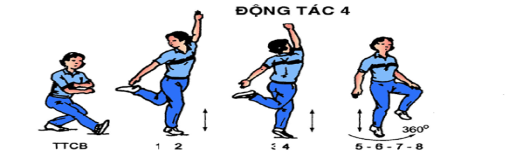 b) TDLH(16-20)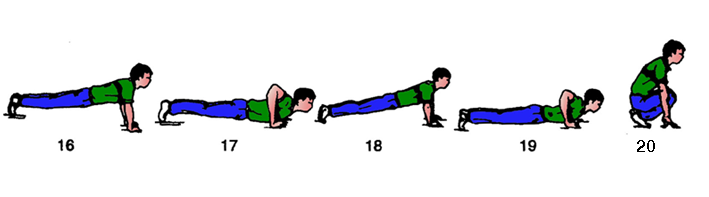  2. Chạy tiêp sức:a.Bài tập bổ trợ:- chạy bước nhỏ- chạy nâng cao gót- chạy nâng cao đùi- chạy đạp sau- chạy tăng tốcb. Kỹ thuật trao – nhận từ dưới lên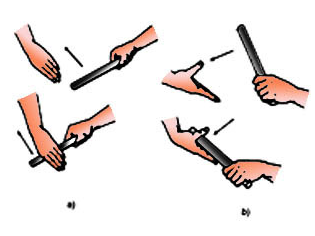 * Củng cố: Thực hiện kỹ thuật .III.Phần kết thúc.1.Thả lỏng, hồi tĩnh:- Các cơ, khớp: , chân, toàn thân.2.Nhận xét:- ý thức học tập- Thực hiện kỹ thuật động tác3.Bài tập về nhà:7p2p4p1p34p13p14p2p5pĐội hình nhận lớpx         x         x        xx         x         x        xx         x         x        xx         x         x        xGV- Khởi động theo hướng dẫn của giáo viên  theo đội hình 4 hàng ngang sole- Gọi 2 em thực hiện giáo viên quan sát cho điểm.x         x         x        x            x         x         x        xx         x         x        x           x         x         x        xLần lượt từng em thực hiện giáo viên quan sát sửa sai.XXXXXXXX- Giáo viên quan sát sửa sai cho các em, nhắc nhở các em tập luyện nghiêm túc.- Gv làm mẫu động tác, phân tích kỹ thuật.- Gọi 2 em trả lời giáo viên nhận xét sửa sai.Gv quan sát sửa sai, nhắc nhở hs tập luyện            x x x x x x x x x x   (1)            x x x x x x x x x x   (2) đội hình trao nhận tín gậy tại chỗ tay không  và có tín gậySau 10- 15 phút đổi nhóm và nội dung tập luyện    x x x x x x x    x x x x x x x  xxxx          GVxx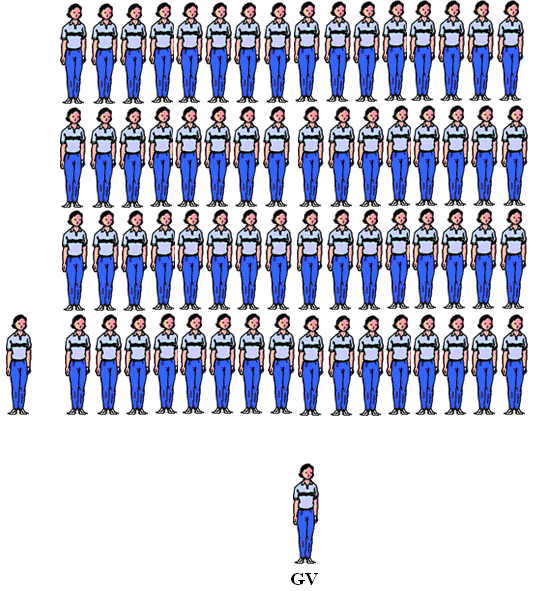        Đội hình thả lỏng                          GV- Thả lỏng xong dồn hàng lại giáo iên nhận xét dặn dò.NỘI DUNGTGPHƯƠNG PHÁPPHƯƠNG PHÁPI.Phần mở đầu.1.Nhận lớp: nắm vững sĩ số2.Phổ biến yêu cầu tiết học- Hoàn thành khối lượng, thực hiện tốt kỹ thuật động tác.- Có ý thức tổ chức kỷ luật3.Khởi động:- Thực hiện 8 động tác TD tay không, xoay các khớp, ép dây chằng.- Chạy bước nhỏ, nâng cao đùi, đá lăng sau.4.Kiểm tra bài cũ:II.Phần cơ bản1.a) TDNĐ    b) TDLH(16-20)Học động tác 5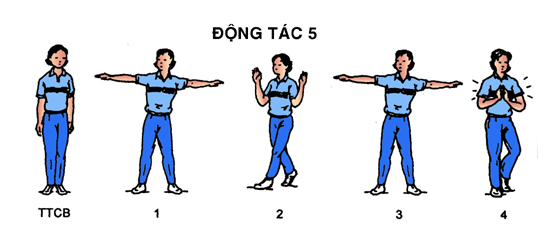 2. Chạy tiêp sức:A xuất phát số 1. số 2 3 4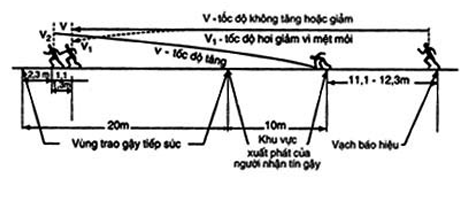  XP số 2 3 4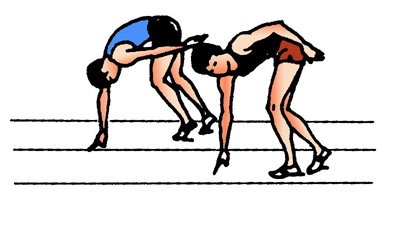 * Củng cố: Thực hiện kỹ thuật .III. Phần kết thúc.1. Thả lỏng, hồi tĩnh:   - Các cơ, khớp: , chân, toàn thân.2. Nhận xét:- ý thức học tập   - Thực hiện kỹ thuật động tác3. Bài tập về nhà:7p2p4p1p34p13p14p2p5pĐội hình nhận lớpxxxxxxxx         GVxxxxxxxx- Khởi động theo hướng dẫn của giáo viên  theo đội hình 4 hàng ngang sole x         x         x        x            x         x         x        xx         x         x        x           x         x         x        x                               (X)- Gọi 2 em thực hiện giáo viên quan sát cho điểm.Lần lượt từng em thực hiện giáo viên quan sát sửa sai.XXXXXXXX- Lần lượt 2Hs/ 1 quả bóng  thực hiện.- Giáo viên quan sát sửa sai cho các em, nhắc nhở các em tập luyện nghiêm túc.- Gv làm mẫu động tác, phân tích kỹ thuật.- Gọi 2 em trả lời giáo viên nhận xét sửa sai.Gv quan sát sửa sai, nhắc nhở hs tập luyện            x x x x x x x x x x   (1)            x x x x x x x x x x   (2) đội hình trao nhận tín gậy tại chỗ tay không  và có tín gậySau 10- 15 phút đổi nhóm và nội dung tập luyện    x x x x x x x    x x x x x x x  xxxx          GVxx                Đội hình thả lỏng                          GV- Thả lỏng xong dồn hàng lại giáo viên nhận xét dặn dò.NỘI DUNGTGPHƯƠNG PHÁPI.Phần mở đầu.1.Nhận lớp: nắm vững sĩ số2.Phổ biến yêu cầu tiết học- Hoàn thành khối lượng, thực hiện tốt kỹ thuật động tác.- Có ý thức tổ chức kỷ luật3.Khởi động:- Thực hiện 8 động tác TD tay không, xoay các khớp, ép dây chằng.- Chạy bước nhỏ, nâng cao đùi, đá lăng sau.4.Kiểm tra bài cũ:II.Phần cơ bảna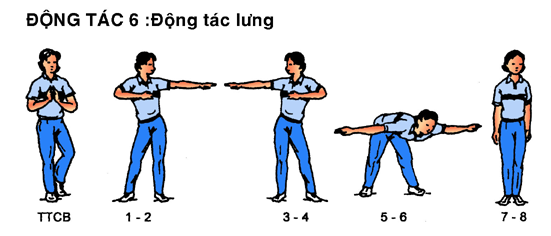 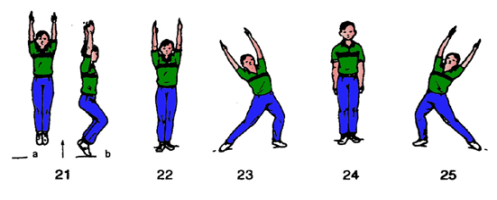 2. Chạy tiêp sức:a. . Ôn kỹ thuật trao – nhận từ dưới lên b. Ôn kỹ thuật trao – nhận từ trên xuống + Yêu cầu: Hs nghe giảng và tập theo sự hướng dẫn của Gv. Tập tay không Tập có tin gậy* Củng cố: Thực hiện kỹ thuật .III.Phần kết thúc.1.Thả lỏng, hồi tĩnh:- Các cơ, khớp: , chân, toàn thân.2.Nhận xét:- ý thức học tập- Thực hiện kỹ thuật động tác3.Bài tập về nhà:- 7p2p4p1p34p13p14p2p5pĐội hình nhận lớpxxxxxxxx         GVxxxxxxxx- Khởi động theo hướng dẫn của giáo viên  theo đội hình 4 hàng ngang sole x         x         x        x            x         x         x        xx         x         x        x           x         x         x        x                               (X)- Gọi 2 em thực hiện giáo viên quan sát cho điểm.Lần lượt từng em thực hiệngiáo viên quan sát sửa sai.XXXXXXXX- Lần lượt 2Hs/ 1 quả bóng  thực hiện.- Giáo viên quan sát sửa sai cho các em, nhắc nhở các em tập luyện nghiêm túc.- Gv làm mẫu động tác, phân tích kỹ thuật.- Gọi 2 em trả lời giáo viên nhận xét sửa sai.Gv quan sát sửa sai, nhắc nhở hs tập luyện            x x x x x x x x x x   (1)            x x x x x x x x x x   (2) đội hình trao nhận tín gậy tại chỗ tay không  và có tín gậySau 10- 15 phút đổi nhóm và nội dung tập luyện    x x x x x x x    x x x x x x x  xxxx          GVxx       Đội hình thả lỏng                          GV- Thả lỏng xong dồn hàng lại giáo viên nhận xét dặn dò.NỘI DUNGTGPHƯƠNG PHÁPI.Phần mở đầu.1.Nhận lớp: nắm vững sĩ số2.Phổ biến yêu cầu tiết học- Hoàn thành khối lượng, thực hiện tốt kỹ thuật động tác.- Có ý thức tổ chức kỷ luật3.Khởi động:- Thực hiện 8 động tác TD tay không, xoay các khớp, ép dây chằng.- Chạy bước nhỏ, nâng cao đùi, đá lăng sau.4.Kiểm tra bài cũ:I.Phần cơ bản1.a) TDNĐ    b) TDLH(16-20)Học động tác 52. Chạy tiêp sức:a. . Kỹ thuật trao – nhận từ dưới lên b. Kỹ thuật trao – nhận từ trên xuống( có khoảng cách) + Yêu cầu: Hs nghe giảng và tập theo sự hướng dẫn của Gv. Tập tay không Tập có tin gậy* Củng cố: Thực hiện kỹ thuật .III.Phần kết thúc.1.Thả lỏng, hồi tĩnh:- Các cơ, khớp: , chân, toàn thân.2.Nhận xét:- ý thức học tập- Thực hiện kỹ thuật động tác3.Bài tập về nhà:7p2p4p1p34p13p14p2p5pĐội hình nhận lớpxxxxxxxx         GVxxxxxxxx- Khởi động theo hướng dẫn của giáo viên  theo đội hình 4 hàng ngang sole x         x         x        x            x         x         x        xx         x         x        x           x         x         x        x                               (X)- Gọi 2 em thực hiện giáo viên quan sát cho điểm.Lần lượt từng em thực hiện giáo viên quan sát sửa sai.XXXXXXXX- Giáo viên quan sát sửa sai cho các em, nhắc nhở các em tập luyện nghiêm túc.- Gv làm mẫu động tác, phân tích kỹ thuật.- Gọi 2 em trả lời giáo viên nhận xét sửa sai.X                  xX       20m    xX                  xX                  x(1)                 (2)Gv quan sát sửa sai, nhắc nhở hs tập luyệnđội hình trao nhận tín gậy tại chỗ tay không  và có tín gậySau 10- 15 phút đổi nhóm và nội dung tập luyện    x x x x x x x    x x x x x x x  xxxx          GVxx                Đội hình thả lỏng                          GV- Thả lỏng xong dồn hàng lại giáo viên nhận xét dặn dò.Nội dungLVĐPhương pháp tổ chứcI/ PHẦN MỞ ĐẦU1/  Ổn định tổ chức lớp.- Tập hợp, điểm số, báo cáo- Giáo viên nhận lớp, kiểm tra, hỏi thăm sức khoẻ của HS.- Phổ biến nội dung, yu cầu giờ học.2/ Khởi động :- Khởi động chung: Xoay các khớp, ép dọc, ép ngang, gặp duỗi,…- Chuyên môn: Chạy bước nhỏ, nâng cao đùi, đạp sau …- Kiểm tra : bài TD - GV quan sát nhắc nhở.10 phút2 l - 8 nhịp2 lần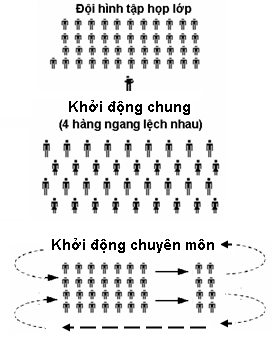 II/ Phần cơ bản:TDNĐ: Ôn-  Động tác tay.- Động tác thân mình:GV cho HS ôn động tác đã học.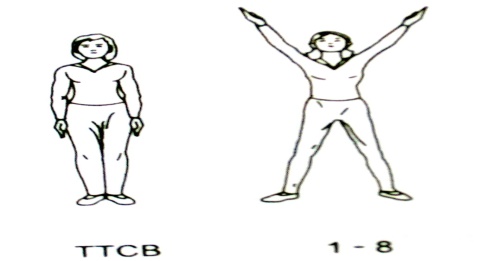 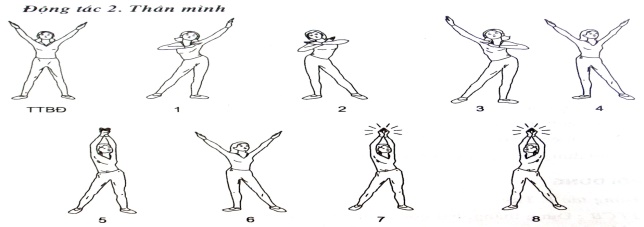 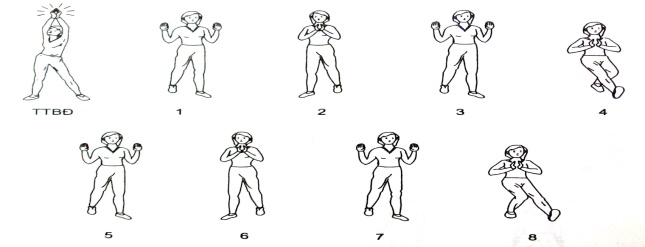 - Học: Động tác chân..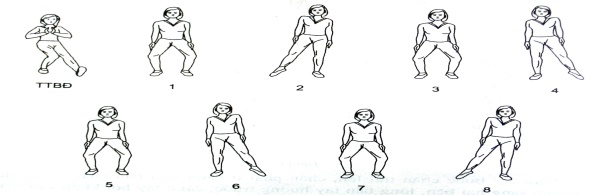 2. Bài TDLH của : - Ôn: Động tác 1 đến 15.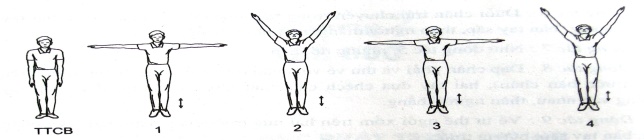 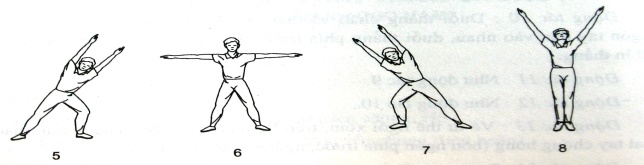 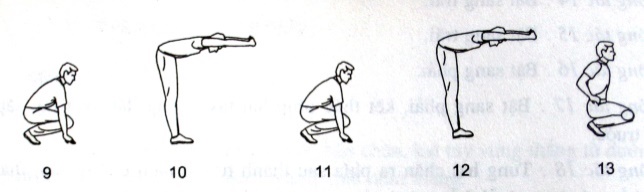 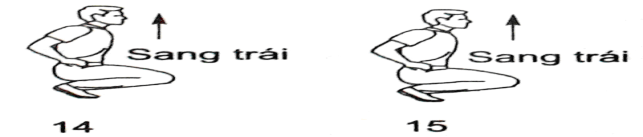 GV cho cán sự điều khiển ôn các động tác đã học.- Học: Động tác 16 – 20.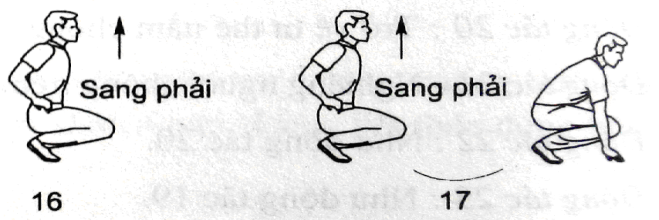 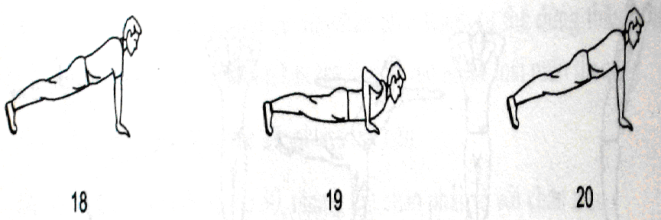 3.Chạy ngắn (BTBT)Chạy bước nhỏChạy nâng cao gótChạy nâng cao đùiChạy tăng tốc- - Bài tập Chạy lặp lại với tốc độ cao (2-3 lần x 30m).GV phân tích, thị phạm cho hs xem.4. Củng cố : - Gọi 2 HS lên thực hiện lại bài TD?- HS thực hiện lại KT trao nhận tín gậy.?- Lớp nhận xét, GV nhận xét chung.30 phútĐội hình4 nhóm nữ tập TDNĐGV quan sát sửa sai  hs thường mắc.  ĐH tập bài TDLH nam cán sư điều khiển.   GV quan sát sửa sai cho học sinh Do GV điều khiển   ----------     ----------     ----------      ----------                                        30m                     GV quan sát sửa sai hs      Đội hình chạy nhanh tốc độ cao   ----------     ----------     ----------      ----------                                        30m                         GV quan sát sửa sai hs III/ PHẦN KẾT THÚC1/ Thả lỏng- GV cho học sinh thả lỏng cơ bắp, hít thở sâu…- GV quan sát, nhắc nhở.2/ Nhận xét :- GV nhận xét ưu  - khuyết điểm trong giờ học.- Giao bài tập về nhà cho HS.- Lớp giải tán.5 phút 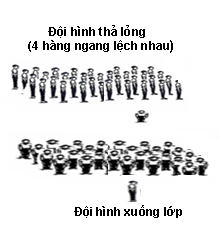 Nội dungLVĐPhương pháp tổ chứcI/ PHẦN MỞ ĐẦU1/  Ổn định tổ chức lớp.- Tập hợp, điểm số, báo cáo- Giáo viên nhận lớp, kiểm tra, hỏi thăm sức khoẻ của HS.- Phổ biến nội dung, yêu cầu giờ học.2/ Khởi động :- Khởi động chung: Xoay các khớp, ép dọc, ép ngang, gặp duỗi,…- Chuyên môn: Chạy bước nhỏ, nâng cao đùi, đạp sau …- Kiểm tra: Bài TD và CTS- GV quan sát nhắc nhở.10 phút2 l - 8 nhịp2 lầnII/ Phần cơ bản:TDNĐ ôn:- Động tác tay.- Động tác thân mình:      - Động tác chân:- Động tác phối hợp:HS tập luyện cán sự điều khiển tập- Học ĐT lường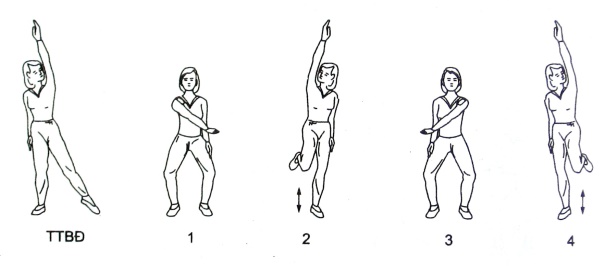 2. Bài TDLH của : - Ôn: Động tác 1 đến 20.GV giao nhiệm vụ cho nhóm trưởng hướng dẫn cho nhom ôn- Học: Động tác 21 đến 30.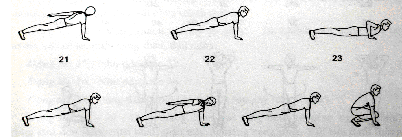 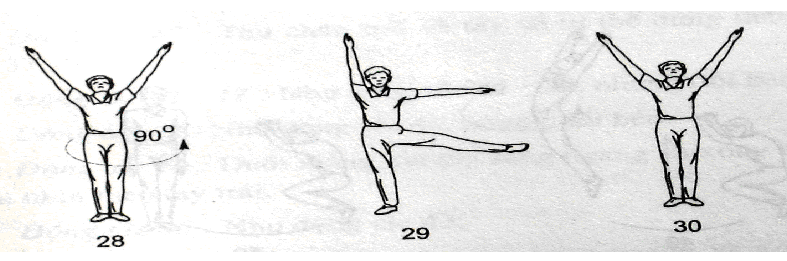 3 Chạy ngắn (BTBT)Chạy bước nhỏChạy nâng cao gótChạy nâng cao đùiChạy tăng tốcChạy giữa quãng4. Củng cố : - Gọi 2 HS lên thực hiện lại bài TD?- - Lớp nhận xét, GV nhận xét chung.30 phút             Đội hình 2 nhóm nữ tập TDNĐ      GV quan sát sửa sai hs thường mắc.    Đội hình học đông tác mới do GV hướng dẫn ĐH tập bài TDLH nam  cán sư điều khiển.               GV quan sát sửa sai hs thường mắc  Đội hình học đông tác mới do GV hướng dẫn- GV sữa sai cho học sinh nếu có. - HS tập luyện cán sự điều khiển    ----------     ----------     ----------      ----------                                        60m                     GV quan sát sửa sai hs               Đội hình củng cố bài cũ           GV quan sát nhận xét chung.                        III/ PHẦN KẾT THÚC1/ Thả lỏng- GV cho học sinh thả lỏng cơ bắp, hít thở sâu…- GV quan sát, nhắc nhở.2/ Nhận xét :- GV nhận xét ưu  - khuyết điểm trong giờ học.- Giao bài tập về nhà cho HS.- Lớp giải tán.5  phút Nội dungLVĐPhương pháp tổ chứcI/ PHẦN MỞ ĐẦU1/  Ổn định tổ chức lớp.- Tập hợp, điểm số, báo cáo- Giáo viên nhận lớp, kiểm tra, hỏi thăm sức khoẻ của HS.- Phổ biến nội dung, yêu cầu giờ học.2/ Khởi động :- Khởi động chung: Xoay các khớp, ép dọc, ép ngang, gặp duỗi,…- Chuyên môn: Chạy bước nhỏ, nâng cao đùi, đạp sau …- Kiểm tra : Bài TD và CTS- GV quan sát nhắc nhở.10 phút2 l - 8 nhịpII/ Phần cơ bản:TDNĐ: Ôn-  Động tác tay.- Động tác thân mình:- Động tác chân.- Động tác phối hợp- Động tác lường- Học động tác tay vai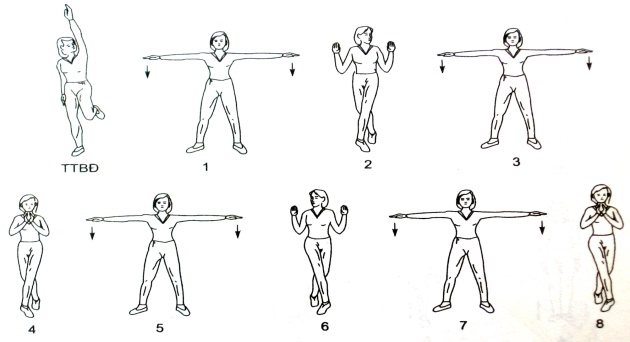 2. Bài TDLH của : - Ôn: Động tác 1 đến 30.- Học: Động tác 31đến 40.Chạy ngắn (BTBT)Chạy bước nhỏChạy nâng cao gótChạy nâng cao đùiChạy tăng tốcÔn Chạy Giữa Quãng4. Củng cố : - Gọi 2 HS lên thực hiện lại bài TD?  - HS thực hiện lại- Lớp nhận xét, GV nhận xét chung.30 phút             Đội hình 4 nhóm nữ tập TDNĐ           GV quan sát sửa sai  hs thường mắc.GV hướng dẫn cho học sinh học động tác mớiGV cho cán sự điều khiển  động tác đã học.ĐH tập bài TDLH nam cán sư điều khiển.        GV quan sát sửa sai và chỉ ra điểm sai hs    GV hướng dẫn cho học sinh học động tác mớiGV cho cán sự điều khiển  động tác đã học.   ----------     ----------     ----------      ----------                                        80m             GV quan sát sửa sai hs thường mắc.III/ PHẦN KẾT THÚC1/ Thả lỏng- GV cho học sinh thả lỏng cơ bắp, hít thở sâu…- GV quan sát, nhắc nhở.2/ Nhận xét :- GV nhận xét ưu  - khuyết điểm trong giờ học.- Giao bài tập về nhà cho HS.- Lớp giải tán.5 phút Nội dungLVĐPhương pháp tổ chứcI/ PHẦN MỞ ĐẦU1/  Ổn định tổ chức lớp.- Tập hợp, điểm số, báo cáo- Giáo viên nhận lớp, kiểm tra, hỏi thăm sức khoẻ của HS.- Phổ biến nội dung, yêu cầu giờ học.2/ Khởi động :- Khởi động chung: Xoay các khớp, ép dọc, ép ngang, gặp duỗi,…- Chuyên môn: Chạy bước nhỏ, nâng cao đùi, đạp sau …- Kiểm tra : Bài TD và - GV quan sát nhắc nhở10 phút2 l - 8 nhịpII/ Phần cơ bản:TDNĐ:Ôn- Động tác tay.- Động tác thân mình.- Động tác chân.- Động tác phối hợp.- Động tác lườn.- Động tác tay vai- Học động tác vặn mình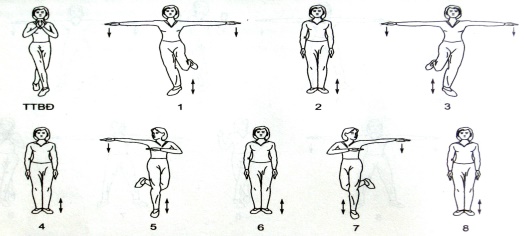 GV phân tích, giảng giải và thị phạm từ chậm đến nhanh sau đó cho hs thực hiện2. Bài TDLH của : Ôn- Động tác 1 đến 40.GV cho cán sự điều khiển ôn động tác đã học.- Học động tác 41 – 453. Chạy ngắn (BTBT)Chạy bước nhỏChạy nâng cao gótChạy nâng cao đùiChạy tăng tốcĐóng bàn đạp, phối hợp 3 giai đoạn4. Củng cố : - Gọi 2 HS lên thực hiện lại bài TD?- HS thực hiện lại KT  Lớp nhận xét, GV nhận xét chung.30 phút     Đội hình 2 nhóm nữ tập TDNĐ        ĐH tập bài TDLH nam  cán sư điều khiển. 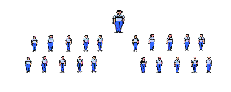 GV quan sát sửa sai và chỉ ra điểm sai hs.GV phân tích, giảng giải và thị phạm từ chậm đến nhanh sau đó cho hs thực hiện      -------         -------         -------         -------                                        60m            GV quan sát sửa sai và chỉ ra điểm sai hs.             Đội hình củng cố bài cũ          GV quan sát nhận xét chung.                        III/ PHẦN KẾT THÚC1/ Thả lỏng- GV cho học sinh thả lỏng cơ bắp, hít thở sâu…- GV quan sát, nhắc nhở.2/ Nhận xét :- GV nhận xét ưu  - khuyết điểm trong giờ học.- Giao bài tập về nhà cho HS.- Lớp giải tán.5  phút 